Место проведения: ГК «Измайлово», г. Москва, Измайловское ш., 71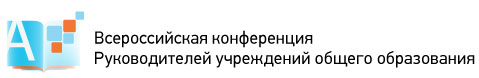 Исполнительная дирекция: ГК «Открытый Диалог», 127549, г. Москва, ул. Бибиревская, д. 8, корп. 1Тел.: (495) 287-88-77; факс: (499) 922-12-02, e-mail: orgсom@od-group.ruwww.educ-sch.ru29  января 2013 г.                                                                                                                           г. Москва ПРЕСС-РЕЛИЗВсероссийская конференция руководителей учреждений общего образования соберёт в Москве ведущих экспертов отраслиДиректора школ, заместители руководителей по учебной работе, специалисты региональных и муниципальных органов управления образованием встретятся в Москве на Всероссийской конференции руководителей учреждений общего образования, которая состоится 15-16  мая в залах ГК «Измайлово», организатор Группа Компаний «Открытый Диалог». Конференцию откроет пленарное заседание, во время работы  которого эксперты выступят с докладами на  темы «особенности современного школьного образования», «Национальная стратегия действий в интересах детей на 2012-2017 годы» в части общего образования. Они также проанализирую нормативно-правовое обеспечение деятельности образовательных учреждений, в частности новый федеральный закон «Об образовании в Российской Федерации» N 273-ФЗ от 29 декабря 2012 г. Особое место в программе мероприятия отведено обсуждению реализации государственной программа «Развитие образования» на 2013-2020 годы, а так же функционированию  национальной образовательной инициативы «Наша новая школа». После комплексного взгляда на самые актуальные вопросы в отрасли участники посетят тематические блоки согласно своему профилю работы: «Особенности управления частным образованием», «Система управления государственными общеобразовательными учреждениями», «Специфика коррекционного обучения», «Модернизация системы дополнительного образования детей». В ходе данных секций участники разберут конкретные примеры успешного функционирования образовательных учреждений, более детально познакомятся с требованиями к организации учебного процесса со стороны государства, рассмотрят финансово-экономические особенности управления образовательным учреждениям и коснуться многих других актуальных вопросов.Впервые во второй день для делегатов будут проведены и дискуссионные секции. Этот формат позволит гостям мероприятия в менее формальной обстановке пообщаться со спикерами, они смогут более детально утонить интересующие их вопросы, возникшие как входе Конференции, так и задолго до неё.Программа Конференции – на сайте мероприятия:  www.educ-sch.ruАккредитация представителей СМИ: +7 (495) 287-88-78 (доб. 147), +7 (910) 403-66-58 (моб.) или на электронный адрес a.khachatryan@od-group.ru, контактное лицо Анна Хачатрян; +7 (495)641-35-40 (доб. 134), +7 (961) 266-66-36 (моб.) или на электронный адрес a.kochura@region-dep.ru, контактное лицо Алина Кочура.